KOORDİNASYON VE TARIMSAL VERİLER ŞUBE MÜDÜRLÜĞÜ FAALİYET RAPORUOCAK 2022İÇİNDEKİLER1. GÖREVLER	22. PERSONEL	33.TARIMSAL VERİLER (istatistikler)	34. istatistik birimi çalışmaları	84.1 İSTATİSTİK BİLGİ SİSTEMİ    (IBS)	84.2.İSTATİSTİK VERİ AĞI            (ıva)	84.3. ÇİFTLİK MUHASEBE VERİ AĞI   (çmva)	84.4. TARIMSAL MALİYET      (TAMSİS)	94.5. TARIM ÜRÜNLERİ FİYAT İZLEME SİSTEMİ  (TÜFİS)	95.PLAN-BÜTÇE ÇALIŞMALARI	95.1.GENEL BÜTÇE  GERÇEKLEŞMELERİ	105.2.ÖZEL İDARE BÜTÇE GERÇEKLEŞMELERİ	105.1. DOKAP BÜTÇE GERÇEKLEŞMELERİ	116. İHRACAT FAALİYETLERİ	117. BRİFİNGLER, AYLIK FAALİYET RAPORLARI	128. ANAHTAR PERFORMANS GÖSTERGELERİ	129. KİŞİ ve KURUMLARIN HASAR,ZARAR ZİYAN TESBİT TALEPLEİ 	1410. KÜRESEL İKLİM DEĞİŞİKLİĞİ,K URAKLIK ÇALIŞMALARI	1411. TARIMSAL YAYIM ( ÇİFTÇİ EĞİTİMİ  ve YAYIMI ) ÇALIŞMALARI	1511.1.  EĞİTİM YAYIM FAALİYETLERİ PROĞRAM VE GERÇEKLEŞMELER	1511.2.  KADIN ÇİFTÇİ EĞİTİM YAYIM Çalışmaları	1511.3.  ARAŞTIRMA-YAYIM-ÇİFTÇİ BAĞI İLE İLGİLİ BÖLGE GRUP TOPLANTILARI	1511.2.  DEMONSTRASYON Çalışmaları	1512. TARIMSAL YAYIM ve danışmanlık hizmetleri (tydd)	1612.1.  tarımsal yayım ve danışmanlık hizmetleri desteklemesi yapılan kuruluş ve kişiler	17	12.2.   tydd hizmetlerinin yıllara göre dağılımı	1712.3.  denetleme komisyonu  Çalışmaları	1713.  eğitim yayım bilgi sistemi (EYBS)	1814. STAJER ÖĞRENCİ ÇALIŞMALARI	1815.TABİİ (DOĞAL) AFET ÇALIŞMALARI	1816. GELİR TESBİTİ ÇALIŞMALARI	1917. ŞİKAYET VE BAŞVURU SİSTEMLERİ ÇALIŞMALARI	1917. 1. Alo 180  TİMER (tarım iletişim merkezi) Hattı Çalışmaları	1917.2. CİMER  (cumhurbaşkanlığı iletişim başkanlığı)Başvuruları	1917.3. İÇİŞLERİ BAKANLIĞI.VALİLİK AÇIKKAPI  Çalışmaları	1918. MEVSİMLİK İŞÇİ  ÇALIŞMALARI	2019. iç kontrol ÇALIŞMALARI	2020. ENFORMASYON ÇALIŞMALARI	201.GÖREVLERİa) İlde çiftçilerin karşılaştığı problemleri araştırma enstitülerine iletmek, çözümlerin çiftçilere iletilmesini sağlamak, ilde görev yapan personelin hizmet içi eğitimlerini koordine etmek,b) İl yayım programlarının görev alanları ile ilgili kısmını hazırlamak ve program gerçekleşmelerini izlemekle görevli ildeki diğer şube müdürlükleri ve ilgili diğer paydaşlarla işbirliği yaparak; ilin yayım programını ildeki tarımsal sorunların çözümüne ve belirlenen hedeflere ulaşacak şekilde hazırlamak, ilin yayım programının ve programlarla ilgili gerçekleşmelerin Bakanlığa ulaşmasını sağlamak,c) Araştırma kuruluşları ile doğrudan merkeze bağlı olan benzeri kuruluş ve merkezlerce işbirliği halinde uygulamaya yönelik deneme ve demonstrasyon programlamak ve yürütmek, ilgili mevzuat kapsamında kontrol ve izlemesini yapmak ve elde edilen sonuçlara  göre çiftçilere tavsiyelerde bulunmak.ç) İlin tarım ürünlerinin ekiliş, verim ve üretimlerini tahmin çalışmalarını yapmak, tarımla ilgili her türlü istatistik bilgilerinin mevzuat kapsamında izleme ve takibinin yapılarak verilerin zamanında toplanmasını ve tarımsal envanterin oluşturulmasını ve yayınlanmasını sağlamakd) İlin, yatırım ve bütçe tekliflerini yapmak, onaylanan program ve projelerin dağıtımının planlanması, izlenmesi ve harcamalarını konsolide ederek ilgili birime göndermek, e) Bakanlığının orta ve uzun vadeli strateji politikaları çerçevesinde çalışmalarını yürütmek ve koordine etmek,f) İstatistik ve döküm çalışması yapmak, tarımsal veri tabanındaki bilgileri Bakanlık merkez birimleri ile hızlı ve sağlıklı bir şekilde paylaşmak, İstatistik Veri Ağı (İVA), Çiftlik Muhasebe Veri Ağı (ÇMVA) ve diğer istatistik projeleri kapsamında veri ve bilgilerin zamanında toplanmasını ve değerlendirilmesini sağlamak,g) Ürünler, riskler bölgeler ve işletme ölçekleri itibariyle sağlanacak prim desteğine ilişkin çalışmalar yapmak,ğ) 14/6/2005 tarihli ve 5363 sayılı Tarım Sigortaları Kanunu çerçevesindeki tarım sigortaları ile ilgili çalışmaları yürütmek ve tarım sigortası uygulamalarının yaygınlaştırılmasına yönelik eğitim, yayım ve tanıtım çalışmalarını yapmak.h) Afete uğrayan çiftçilerin hasar tespit çalışmalarını yapmak ve 2090 sayılı Tabii Afetlerden Zarar Gören Çiftçilere Yapılacak Yardımlar Hakkında Kanun ile ilgili çalışmaları yürütmek,ı) 4081 sayılı Çiftçi Mallarının Korunması Hakkındaki Kanun çerçevesinde Bakanlığımızla ile ilgili çalışmaları yürütmek.i) Küresel iklim değişiklikleri, kuraklık, çölleşme ile ilgili çalışmalar yapmak ve yaptırmak,j) Afete uğrayan çiftçilerle ilgili yapılabilecek diğer mevzuat düzenlemeleri kapsamdaki çalışmaları yürütmek,k) İl müdürlüğü faaliyetlerinde birden fazla şubeyi ilgilendiren konular başta olmak üzere şubeler arası koordinasyonu sağlamak, diğer şubelerce yürütülen saha çalışmalarına destek olmak,l) Tarımsal Yayım ve Danışmanlık Hizmetlerinin Düzenlenmesine Dair Yönetmelik kapsamındaki iş ve işlemleri yürütmek, uygulamaları yaygınlaştırmak için eğitim, yayım ve tanıtım çalışmaları yapmak,n) Kırsal alanda yaşayan kadına yönelik ev ekonomisi konularında eğitim ve yayım çalışmalarını planlamak, uygulanmasını sağlamak, izlemek ve değerlendirmek.o)5488 sayılı kanun kapsamında sahada yürütülen Tarımsal Yayım ve Danışmanlık Hizmetlerinin ilgili mevzuata uygunluğunu kontrol etmek.o) Kırsal alanda yaşayan kadınların tarımsal üretime katılımını sağlamak, eğitim ihtiyacına dayalı plan ve programlar hazırlamak, uygulanmasını sağlamak, izlemek ve değerlendirmek, fiziksel ve sosyal çevre ile olan ilişkilerini düzenlemek, kadının durumu ve sorunları ile ilgili araştırmalar yapmak, çözüm önerileri ortaya koymak, projeler geliştirmek ve uygulamak.p) Diğer mevzuat ve il müdürü tarafından verilecek diğer  görevleri yapmak.2.PERSONEL 3. TARIMSAL VERİLER (İSTATİSTİKLER):  Yıl içinde İstatistik ile ilgili yapılan çalışmalar  sisteme işlenerek, yıl sonunda TÜİK tarafından yayınlandıktan sonra kullanıma açılmaktadır.  2021 YILI  TÜİK İSTATİSTİKLERİ2021 TARIM ALANLARI2021 YILI BAZI TARLA, SEBZE VE MEYVE ÜRÜNLERİ EKİLİŞ ALANLARI (HA)TARLA ÜRÜNLERİ ÜRETİM ALANI 2021SEBZE ÜRÜNLERİ ÜRETİM ALANI  2021MEYVE ÜRÜNLERİ ÜRETİM ALANI  2021TOKAT TARIMINDA ÖNE ÇIKAN ÜRÜNLER ( 2021 )2021 YILI TOKAT İLİ HAYVAN VARLIĞI (BAŞ)2021 YILI TOKAT İLİ HAYVAN VARLIĞI  (BAŞ)2021  HAYVANSAL ÜRETİM MİKTARLARI2006-2021 YILLARI ARASI KOYUN MEVCUTLARI (K.BAŞ)2007-2021 YILI TOKAT İLİ IRKLARA GÖRE BÜYÜKBAŞ HAYVAN VARLIĞI4. İSTATİSTİK BİRİMİ ÇALIŞMA KONULARIİstatistik Birimi; çalışmalarına 5 adet sistem ile devam etmektedir. İBS,İVA, ÇMVA,TAMSİS,TÜFİS4.1.İstatistik Bilgi Sistemi (IBS) 	Bu sistem ile Tarımsal Fiyat İstatistikleri derlenmektedir. Haftalık olarak derlenen veriler ayda iki defa ( haftalık olarak ) sisteme giriş yapılmaktadır. TUİK Samsun Bölge Müdürlüğü ve İlçe Müdürlükleri ile bilgi alışverişi yapılarak gerekli inceleme ve düzeltmeler yapılmaktadır. 4.2.İstatistik Veri Ağı (İVA)	Bitkisel ve Hayvansal Üretim İstatistikleri verileri çalışmaları komisyon tarafından belirlenmekte, Alet Makine İstatistikleri alet makine bayileri ve üreticilerinden derlenerek oluşturulmaktadır. Veriler İlçe düzeyinde kontrol edilerek sisteme kaydedilmektedir. 	IBS ve İVA sistemleri ile ilgili tüm çalışmalar, 5429 sayılı TUİK (Türkiye İstatistik Kurumu) Kanunu kapsamında yürütülerek idari kayıtlar tutulmaktadır. Çalışma, kanunda belirtildiği gibi TUİK ile ortaklaşa ve eşzamanlı yürütülmektedir.    4.3Çiftlik Muhasebe Veri Ağı (ÇMVA)	İşletme bazlı mikro-ekonomik verilerin toplandığı tek araştırmadır.  İşletme geliri ve destek politikaları arasındaki ilişkiyi inceleyen tek veri tabanı ve tarım politikasının tarıma etkisini analiz eden tek mekanizmadır. Projeye Tokat İli 2014 yılında katılmıştır. Toplam 84 işletmede çalışmalar yürütülmüştür.. Türk ÇMVA veri toplama sistemi, 4 unsurdan oluşmaktadır;Açılış ve kapanış envanterlerinde; işletmeye ait arazi, çok yıllık bitkiler ve hayvan varlığı, makine, bina ve arazi ıslahı sermayesi varlığı, tarımsal borçlar ve alacaklar, tarla demirbaşı ve ambar mevcudu gibi bilgiler toplanmaktadır. Çiftçi Kayıt Defterleri ile muhasebe yılı içerisinde işletmenin para karşılığı yapmış olduğu işlemler kayıt edilmektedir. Yardımcı tablolar; arazi kullanımı, bitkisel ve hayvansal ürün tüketimi ile işgücü verilerini toplamak için kullanılmaktadır. 4.4.Tarımsal Ürünler Maliyet Sistemi (TAMSİS)Tarımsal Ürün Üretim Maliyeti girişleri Ekim ayı itibariyle başlamış bulunmaktadır. 49 üründe maliyet hesabı yapılmıştır. Bunun için merkez ilçe ve 11 ilçede çiftçilerle anket yapılıp sisteme girişleri yapılmıştır. Anketler ürün hasat dönemine göre göre yapılmakta ve Tarım Ürünleri Fiyat Sistemine (TAMSİS) işlenmektedir.  Elde edilen veriler mahkemeler ve bilirkişilikte kullanılmak üzere derlenmiştir. . 4.5.Tarım Ürünleri Fiyat İzleme Sistemi (TÜFİS) TÜFİS veri girişleri 28/02/2017 tarihinden itibaren İlimiz ve ilçelerimizde düzenli bir şekilde günlük olarak yapılmaktadır. (Covid-19 nedeniyle bakanlıktan gelen yazı üzerine veri girişleri haftada 2 güne düşürülmüştür) 5 Zincir marketten (Bim, Şok, A101, Migros, Carrefour); hal ve üreticiden ürünlerin fiyatları alınmaktadır.5 marketin her birinden 99 ürün, 2 halcinin her birinden 59  ürün ve üretim sezonunda 4 üreticinin her birinden ayrı ayrı ürün fiyatları alınmaktadır. 2021 yılı Şubat ayı itibariyle TÜFİS’de yeni sisteme geçilmiştir. Haftada 2 gün,  5 Zincir market, 1 yerel Market, 2 Kasaptan “Et ve Et Ürünleri (D.Kıyma, D.Kuşbaşı, Kuzu Kol ve kuzu But) fiyatları izlenerek hbs.tarbil.gov.tr sitesine işlenmektedir5.PLAN-BÜTÇE ÇALIŞMALARIBu birimde çalışmalarımızı 2 sistem ile yapmaktayızStrateji Geliştirme Başkanlığı Veri Sistemi (SGB Net) İl Yatırım Takip Sistemi (İLYAS)İlçeler ve İl Merkezimizin yatırım, proje, harcama ve izleme ile ilgili raporları 3’er aylık dilimlerle takip edildi. Yıl içerisinde düzenlenen raporlar Bakanlığımızın ilgili Genel Müdürlüklerine ve Valiliğimiz İl Planlama ve Koordinasyon Müdürlüğüne  gönderildi. Ayrıca proje gerçekleşmeleri her dönem sonunda, İçişleri Bakanlığı İLYAS sistemine girişi yapıldı.Genel bütçe kapsamında uyguladığımız projelerin haftalık faaliyet raporları her hafta İl Planlama ve Koordinasyon Müdürlüğüne gönderildi.DOKAP kapsamında uygulanan projeler takip edilerek söz konusu projelerin gerçekleşme raporları düzenlenmiştir.2022 Yılı için DOKAP ve İl Özel İdaresi Kapsamında Uygulanmasını planladığımız projelerimiz ilgili şubelerin koordinasyonu ile hazırlanmış ve gönderilmiştir.İl özel idaresi 2021 yılı harcamaları takip edilerek netleştirildi.  Bütçe ile alakalı 3 ayda bir yapılan il koordinasyon kurul toplantılarına raporlar tanzim edilerek toplantı öncesi sunuldu. İl Müdürlüğümüzde haftalık olarak Covit 19 tedbirleri kapsamında alınan önlemleri içeren rapor her hafta Valilik İl Planlama ve Koordinasyon Müdürlüğüne gönderildi. Kamu kuruluşları, sivil toplum kuruluşları, üniversiteler ve özel sektör tarafından talep edilen veriler güncellenerek ilgili yerlere iletilmiştir.5.1.GENEL BÜTÇE GERÇEKLEŞME MİKTARLARI5.2.İL ÖZEL İDARESİ BÜTÇE TEKLİFLERİ VE GERÇEKLEŞME MİKTARLARI5.3.DOKAP BÜTÇE GERÇEKLEŞME MİKTARLARI6.  İHRACAT FAALİYETLERİ               İl Tarım ve Orman Müdürlüğü, Bitkisel Üretim ve Bitki Sağlığı Şube Müdürlüğü ile Gıda ve Yem Şube Müdürlüğünden alınan ihracat verileri tanzim edilerek, Valilik, İl Planlama ve Koordinasyon Müdürlüğü’ne  dönemler halinde gönderildi.7. BRİFİNGLER, AYLIK FAALİYET RAPORLARIİl Müdürlüğümüz aylık çalışma ve faaliyetlerimizi içeren raporlar, Şube şube, birim birim, Tokat Valiliği, İl Planlama ve Koordinasyon Müdürlüğü’ne “Yönetim Anlayışı” adlı formatla, 12 ay boyunca her ayın sonunda  “Aylık Faaliyet Raporları” adı altında gönderildi.8. ANAHTAR PERFORMANS GÖSTERGELERİ	Sayın Bakanımız Dr. Bekir PAKDEMİRLİ' nin talimatları doğrultusunda Bakanlığımız kurumsal kapasitesinin geliştirilmesi amacıyla Anahtar Performans Göstergeleri ile ilgili gerçekleşme değerleri tanzim edilerek, Bakan beye sunulmak üzere Bitkisel Üretim Genel Müdürlüğüne, Eğitim ve Yayın Dairesi Başkanlığına, Hayvancılık Genel Müdürlüğüne ve Tarım Reformu Genel Müdürlüğüne dönemler ayrı ayrı tanzim edilerek gönderilmiştir. Anahtar Performans göstergeleri bazı  Genel Müdürlükler (Gıda ve  Kontrol  GM, Balıkçılık ve Su ürünleri GM.) tarafından sistemden alınarak takip edilerek Strateji Geliştirme Başkanlığına iletilmektedir. BÜGEM,HAYGEM, TRGM Genel Müdürlükleri ve EYDB  Performans Ktiterleri  ilgili Şubelerden veriler alınarak Şubemizce takip edilmektedir.BÜGEMEYDBHAYGEM  TRGMTRGMTRGMTRGMTRGM9. KİŞİ VE KURUMLARIN HASAR,ZİYAN TESPİT VB. TALEP ÇALIŞMALARI İl Müdürlüğümüze resmi olarak başvuran; Cumhuriyet Savcılığı, Jandarma Komutanlığı, şahıs, köy tüzel kişiliği, vs.  adlarına, köy, mahalle ve mezralarda, çeşitli nedenlerden dolayı(sulama, yangın, hayvan otlatma, ağaç kesme, gölgeleme, yanlış ilaçlama vs)  oluşan tarımsal unsurların ve ürünlerin zarar tespitleri yerinde inceleme yapılarak raporları tanzim edilmiş ve ilgili yerlere gönderilmiştir.                    Bu yıl Mart ayında açılması planlanan, Tokat Yeni Havalimanı mania tespit çalışmaları kapsamında, Tokat Havaalanı çevresinde bulunan özellikle yaklaşma hattında piste çok yakın mesafede ve Haberleşme, Seyrüsefer, Gözetim Sistemleri mania sahasında bulunan kavak/söğüt vs. ağaçlarının adet, cins ve bedelleri vb. hususlarında gerekli tespit ve maliyet çalışmaları yapılmış ve yer yer yapılmaya devam edilmektedir.10.KÜRESEL ISINMA VE İKLİM DEĞİŞLİKLİĞİ TARIMSAL KURAKLIK YÖNETİMİİlimiz İl Kuraklık Kriz Merkezi 26.09.2007 tarih ve 1234 sayılı Valilik Oluru ile oluşturulmuştur. 20.07.2018 tarih ve  E.1524141 sayılı Valilik Oluru ile yenilenmiştir. İlimizde, uzun yıllar yağış toplamı ortalaması 450  mm ‘dir..	Tarımsal Kuraklık Yönetimi çalışmalarında; İl Özel İdaresi Genel Sekreterliği, G.O.Ü Üniversitesi, Orta Karadeniz Geçit Kuşağı tarımsal Araştırma Enstitüsü Müdürlüğü, D.S.İ 72. Şube Müdürlüğü, Meteoroloji İl Müdürlüğü, İl Tarım ve Orman  Müdürlüğü, Ziraat Odası Başkanlığı  konu çerçevesinde müşterek görevleri olan kurum ve kuruluşlardır.	Fenolojik Gözlemler, su rezervi takipleri, iklimsel veriler, üretim bilgileri derlenerek kurumlar arası koordinasyonla yürütülmektedir. Bu bağlamda kurumlar gerekli bilgi alışverişini gerçekleştirmektedirler.11.  TARIMSAL YAYIM (ÇİFTÇİ EĞİTİMİ VE YAYIMI) ÇALIŞMALARI11.1. EĞİTİM VE YAYIM FAALİYETLERİ PROĞRAM VE GERÇEKLEŞMELER11.2 KADIN ÇİFTÇİ EĞİTİM VE YAYIM FAALİYETLERİMerkeze bağlı 21 köyde toplam 980 kadın çiftçimize , sağlıklı beyaz peynir yapımı, brucella hastalığı ve korunma, Sağım Hijyeni, Buzağı Bakım ve Besleme, Ahır hijyeni, İyotlu tuz kullanımının önemi, gıda israfı konularında eğitim çalışması düzenlenmiştir . Eşleri Kooperatife üye olan kadın çiftçilerimize yönelik yapılan eğitimlere de 11 köyde 460 kadın çiftçimiz katılmış olup; Buzağı Bakım besleme, Sağım Hijyeni, Ahır Hijyeni, Hayvan Hastalıkları, Sağlıklı Beyaz Peynir Yapımı ve Brucella konularında eğitim çalışması düzenlenmiştir. Her iki eğitim çalışmasında da ineği olan kadın çiftçilere meme dezenfektanı ve sağım aparatı dağıtımı yapılmıştır.  Merkez İlçede 32 köyde toplam 1440 kadına, il genelinde de 2152 kadın çiftçiye Tarımsal ve Ev Ekonomisi konularında eğitim verilmiştir.11.3. ARAŞTIRMA-YAYIM-ÇİFÇİ BAĞI İLE İLGİLİ BÖLGE GRUP TOPLANTILARI 	Araştırma-Yayım-Çiftçi bağının güçlendirilmesi kapsamında; Araştırma Enstitüleri, İl Müdürlükleri, Üretici Örgütleri, Birlikler ve Odaların katılımıyla gerçekleştirilen “Bölge Grup Toplantısı”  Bitkisel Üretim ve Bitki Sağlığı konusunda Samsun  Karadeniz Tarımsal Araştırma Enstitüsü Müdürlüğü koordinatörlüğünde  Temmuz ve Aralık aylarında online olarak gerçekleştirilmiştir.        	Toplantıda, Bitkisel Üretimle ilgili bölgemizde yaşanılan sorunlar, yeni çalışmalar, gerçekleşen projeler, yeni kurulan deneme ve demonstrasyon konuları görüşülmüş, karşılıklı bilgi alışverişinde bulunulmuştur. 11.4. DEMONSTRASYON ÇALIŞMALARIBakanlığımız  Tarımsal  Araştırmalar  ve  Politikalar  Genel  Müdürlüğü(Enstitü Mudurlukleri) (TAGEM) ile Tohum Sanayicileri ve Üreticileri Alt Birliği (TSÜAB) (Özel Tohum Firmaları) arasında imzalanan "Yerli ve MilliTohumun Ulaşamadığı Çiftçi Kalmasın" Projesi  kapsamında; Yerli Çeşitlerin yetiştirilmesinin uygun olduğu bölgeleri belirlemek ve tanıtmak amacıyla,2021-2022  üretim sezonunda  demonstrasyon çalışmalarına başlanmıştır.İlimizde; 5 farklı lokasyonda, 3 ilçede, 6 farklı çeşitle demonstrasyon çalışmalarına başlanmış, tohumların tamamı ekilmiş olup fizyolojik gözlemlemeleri devam ettirilmiştir. Bu kapsamda İl Müdürlüğümüzün İşbirliği Yaptığı Kurumlar;Ankara Tarla Bitkileri Merkez Araştırma Enstitüsü MüdürlüğüKaradeniz Tarımsal Araştırma Enstitüsü Enstitüsü Müdürlüğü / SamsunOrta Karadeniz Geçit Kuşağı Tarımsal Araştırma Enstitüsü Müdürlüğü/ TokatTEKFEN Tohumculuk12. TARIMSAL YAYIM VE DANIŞMANLIK HİZMETLERİ ( TYDD)01.12.2020 Tarih ve 31321 Sayılı Resmi Gazetede yayınlanarak yürürlüğe giren “Tarımsal Yayım ve Danışmanlık Hizmetlerine Destekleme Ödemesi Yapılması Hakkında Tebliğ”  (Tebliğ No: 2020/35)  kapsamında destekleme ödemesinden yararlanmak üzere, İl Müdürlüğümüze üretici birlikleri, ziraat odaları, serbest tarım danışmanları olarak il genelinde toplam 16 danışman başvuruda bulunmuştur. Başvuruda bulunan birlik/oda ve serbest danışmanlara tebliğde  danışman başına 46 000 TL olarak belirlenen destekleme tutarı, 2021  yılında iki eşit taksit şeklinde 30.04.2021 ve 30.11.2021 tarihlerinden sonra ödenmiştir.(16x46 000=736 000 TL) 12.1.TARIMSAL YAYIM VE DANIŞMANLIK HİZMETLERİNE DESTEKLEME ÖDEMESİNE  MÜRACAAT EDEN KURULUŞLAR (TEBLİĞ NO: 2020/35)12.2.YILLARA GÖRE İLİMİZDE TARIMSAL YAYIM VE DANIŞMANLIK HİZMETLERİ  DESTEKLEME ÖDEMESİ12.3.DENETLEME KOMİSYONU ÇALIŞMALARI01.12.2020 Tarih ve 31321 Sayılı Resmi Gazetede yayınlanarak yürürlüğe giren “Tarımsal Yayım ve Danışmanlık Hizmetlerine Destekleme Ödemesi Yapılması Hakkında Tebliğ”  (Tebliğ No: 2020/35) gereği,  Denetleme Komisyonu oluşturulmuştur.	Denetleme Komisyonunun görevi; Tarımsal danışmanlık hizmeti sunan kişi ve kuruluşlar ile bu kuruluşlardan hizmet alan işletmelerin  denetlenmesini yapar.	İlde Koordinasyon ve Tarımsal Veriler Şube Müdürü, İlçede İlçe Müdürü başkanlığında üç kişiden oluşturulur. Bu amaçla İl Müdürlüğümüz bünyesinde ve Erbaa, Zile ve Niksar  İlçe Müdürlüğünde  denetleme komisyonları oluşturuldu.	İl Genelinde Denetleme Komisyonları  tarafından 2021 yılında; tarımsal danışmanlık hizmeti alan 940 çiftçiden,  516 kişi ile görüşülmüş ve  yürütülen danışmanlık hizmetlerinin denetimi yapılmıştır. 	12.01.2021 ve 25.11.2021 tarihlerinde olmak üzere iki adet  İl Teknik Komite toplantısı yapılmış olup, Tarımsal Yayım ve Danışmanlık Hizmetleri ve Desteklemeleriyle ilgili konular görüşülerek karara bağlanmıştır.13.EĞİTİM YAYIM VE BİLGİ SİSTEMİ (EYBS)	2021 Yılı İçerisinde toplam 117 personel yüz yüze veya uzaktan eğitim almıştır.  Eğitimler Personel Eğitim Sistemi üzerinde takip edilmektedir.14. STAJER ÖĞRENCİ ÇALIŞMALARIÜniversite Öğrencileri: Cumhurbaşkanlığı Kariyer Kapısı Staj Seferberliği projesi kapsamında 2021 yılı yaz döneminde kurumumuzda 10 üniversite öğrencisi  Eylül ayı sonu itibarıyla stajlarını tamamlamıştır.Lise Öğrencileri: Kurumumuzda Zübeyde Hanım Kız Meslek Lisesi,  Gıda Teknolojisi Bölümü 5 lise öğrencisi stajlarını  yapmak üzere staja başlamışlardır. Stajyerlerden 2 öğrenci Hayvan sağlığı, Yetiştiriciliği ve Su Ürünleri Şube Müdürlüğünde, 3 öğrenci de İdari ve Mali İşler Şube Müdürlüğünde haftada üç gün olmak üzere (Pazartesi, Salı, Çarşamba )stajlarını devam ettirmektedir.15. TABİİ (DOĞAL ) AFET ÇALIŞMALARI:İlimiz merkezde 2021 yılı Mayıs, Haziran, Temmuz aylarında meydana gelen dolu ve sel olayında yapılan  tespit çalışmalarında; Merkez İlçede 16 köy de 9.410.467 Da alanda dolu ve sel zararı meydana gelmiş, 463 çiftçinin zararları tesbit edilerek Afet İhbar Formu hazırlanıp Bakanlığımız bilgilendirilmiştir. Yapılan kapsamlı çalışmalar doğrultusunda Cumhurbaşkanlığı İdari İşler Başkanlığı Güvenlik İşleri Genel Müdürlüğünden 38.909.384.TL ödenek talep edilmiş ve 5.000.000.TL Acil Destek Ödeneği gönderilmiştir. 4.996.781.TL kullanılmıştır. Cumhurbaşkanlığı İdari İşler Başkanlığı Güvenlik İşleri Genel Müdürlüğü tarafından , ilimize tahsis edilen ödenek;	İl Genelinde 66 köyde 2536 çiftçiye yardım yapılmıştır. Merkez İlçede 16 köy de 9.410.467 Da alanda dolu ve zararı meydana gelmiş ve 467 çiftçinin  Acil Destek Giderleri Ödeneğinden faydalandırılmıştır16.  GELİR TESPİT ÇALIŞMALARISosyal Güvenlik Kurumu, Sosyal Yardımlaşma ve Dayanışma Vakfı, 2022 Sayılı Kanun ve benzeri gelir tespitleri ile ilgili 2021 yılı içerisinde 2.420 dosyanın gelir tespiti yapılmış ve toplamda 4.650 kişinin gelir durumuna bakılmıştır. Çeşitli illerden gelen  gelir tespiti ile ilgili 189 adet yazıya gelir tespiti yapılarak cevaplanmıştır.17.  ŞİKAYET,BAŞVURU SİSTEMLERİ ÇALIŞMALARI17.1. ALO 180 TİMER (Tarım İletişim Merkezi)2021 Yılı içerisinde 3 adet TİMER başvurusu olmuş, başvurular cevaplandırılmıştır.17.2. CİMER (Cumhurbaşkanlığı İletişim Merkezi)2021 Yılı içerisinde 423 adet CİMER başvurusu olmuş, başvurular cevaplandırılmıştır.17.3. AÇIK KAPI ÇALIŞMALARI2021 Yılı içerisinde 15 adet Açık Kapı başvurusu olmuş, başvurular cevaplandırılmıştır.18. MEVSİMLİK TARIM İŞÇİ İZİNLERİ2021 yılında il içerisinde ÇKS ve işletme belgesi olmayan 5.360 kişiye arazide çalışma izin belgesi verilmiştir. İl dışından gelen 280 mevsimlik tarım işçisine de izin belgesi verilmiştir.   15 Mayıs 2021 tarihinden itibaren edevlet.tarbil.gov.tr üzerinden mevsimlik işçi ve il dışı tarımsal faaliyet izin belgeleri verilmeye başlanmıştır. Bu kapsamda 460 mevsimlik işçi izin başvurusu ve 60 il dışı tarımsal faaliyet izin başvurusu değerlendirilmiştir. E-devlet üzerinden toplam 2.320 kişinin başvurusu cevaplandırılmıştır. 19. İÇ KONTROL SİSTEMİ ÇALIŞMARI 21-22 Ekim 2021 tarihinde Cumhurbaşkanlığı Uzaktan Eğitim Kapısı Programı(https://uzaktanegitimkapisi.cbiko.gov.tr/Giris) üzerinden yapılan ve  Bakanlığımız 2021 yılı Hizmetiçi Eğitim Programında bulunan "Uygulamalı İç Kontrol Sistemi Eğitimi"ne katılım sağlanmıştır.İl Müdürlüğümüzün 2021 yılının 2. dönemine ait İç Kontrol Sistemi Uygulamasına esas Risk Değerlendirme ekibi tarafından "İzleme Formu" tanzim edilerek Bakanlığımız Strateji Geliştirme Başkanlığımıza gönderilmiştir. İl  Müdürlüğümüz  ve  Bakanlığımız  ile  ortak  kullanılacak  süreçlere  ilişkin  liste  hazırlanarak yazımız ekinde gönderilmiştirİl Müdürlüğümüz “Risk Yönetimi Eylem Planı” hazırlanarak  Strateji Geliştirme Başkanlığımız tarafından yazılımı yapılan İç Kontrol Sistemi proğramına elektronik ortamda işlenmiştir.20. ENFORMASYON BİRİMİ ÇALIŞMALARI2021 Yılı içerisinde gerek Bakanlığımız faaliyetleri, gerekse İl ve İlçe Müdürlüklerimizin 2021 yılı faaliyetlerini çiftçilerimizin bilgilendirme aşamasında 58 ADET HABER 76 ADET DUYURU Web sitemizde ve Yerel gazetelerde yayınlanarak çalışmalar yapılmıştır. 15303 Kişi sitemize girerek bilgilendirilmiştir. Ayrıca Yerel gazetelerde ve diğer kurum sitelerinde de haberlerimiz paylaşılmıştır.36 adet  çeşitli  tören, tesis açılışı, fidan dikimi, vb. proğramının ses düzeni, kamera ve fotoğraf çekimleri yapılmıştır.   Ayrıca yerel basında da yayınlanma çalışmaları yapılmıştır.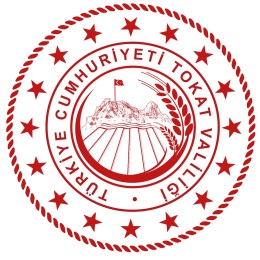 T.C.TOKAT VALİLİĞİİL TARIM VE ORMAN MÜDÜRLÜĞÜ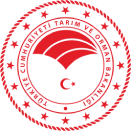 PERSONEL DURUMUPERSONEL DURUMUŞube Müdürü V.(Müh.)1Mühendis9Tekniker6Araştırmacı / Uzman2Sosyolog1İşçi1TOPLAM20ARAZİ KULLANIM DURUMU  20212021 SULANAN VE KURU TARIM ARAZİLERİ DAĞILIMI (ha)II. Ürün Sebze Alanı Dahil Edilmiştir        II. Ürün Alanlara Dahildir.Ürün Adı Tokat Üretim(Ton) Türkiye Üretim(Ton) Tokat/Türkiye (%)Sarımsak(kuru)9.956132.6177,51Fasulye(Taze)39.724510.3367,78Barbunya5.11676.2456,71Soğan (Kuru) 84.5532.500.0003,38Triticale 10.218228.0004,48Vişne5.403183.7572,94Şekerpancarı 563.33323.025.7382,45Domates279.08513.095.2582,13Tütün2.00373.0002,74Şeftali 11.842891.8571,33Ayçiçeği58.0692.415.0002,40Ceviz6.833325.0002,10Hıyar(Sofralık)30.6851.696.5201,81Buğday 247.80917.650.0001,40Kiraz6.704689.8340,97Mısır(Dane)80.5036.750.0001,19CİNSİSAYISI%SIĞIR291.58636KOYUN422.09752KEÇİ89.36011MANDA10.8461AT3850DİĞER1.1670GENEL TOPLAM815.441100HAYVAN GRUBUHAYVAN GRUBUHAYVAN GRUBUADET%BÜYÜKBAŞSIĞIRKÜLTÜR99.74334BÜYÜKBAŞSIĞIRK.MELEZ165.27357BÜYÜKBAŞSIĞIRYERLİ26.5709BÜYÜKBAŞSIĞIR TOPLAMISIĞIR TOPLAMI291.586100BÜYÜKBAŞMANDAMANDA10.8464BÜYÜKBAŞ TOPLAMIBÜYÜKBAŞ TOPLAMIBÜYÜKBAŞ TOPLAMI302.432100KÜÇÜKBAŞKOYUNKOYUN422.09783KÜÇÜKBAŞKIL KEÇİSİKIL KEÇİSİ89.36017KÜÇÜKBAŞ TOPLAMIKÜÇÜKBAŞ TOPLAMIKÜÇÜKBAŞ TOPLAMI511.457100TEK TIRNAKLIATAT38525TEK TIRNAKLIEŞEKEŞEK1.10771TEK TIRNAKLIKATIRKATIR604TEK TIRNAKLI TOPLAMITEK TIRNAKLI TOPLAMITEK TIRNAKLI TOPLAMI1.552100KÜÇÜK EVCİLTAVUKTAVUK214.72188KÜÇÜK EVCİLHİNDİHİNDİ4.0502KÜÇÜK EVCİLÖRDEKÖRDEK4.1322KÜÇÜK EVCİLKAZKAZ20.7128KÜÇÜK EVCİL TOPLAMIKÜÇÜK EVCİL TOPLAMIKÜÇÜK EVCİL TOPLAMI243.615100ARICILIKARI KOVANIARI KOVANI44.182100ÜRÜN ADIÜRETİMSüt191.642 TonBal643 TonBalmumu29,89 TonYumurta19.844.260 Adet YıllarK.BaşYıllarYıllar2006203.1202014254.4042007202.6652015251.2242008198.2042016276.0432009158.6522017283.0912010190.8312018312.1622011199.6462019301.5322012222.6492020373.9562013245.4772021511.457YıllarYerli%Melez%Kültür%ToplamManda%B.B.Toplamı2007112.9264987.8333828.70613229.4656.9942,958236.4592008106.9734693.8624033.43614234.2717.0442,919241.315200977.0633692.1204346.07321215.2666.4882,926221.754201069.6293199.5484454.64824223.8256.4882,9230.556201166.10229107.6004757.43925231.1416.6282,788237.769201267.02628114.0084760.45625241.4907.8093,132249.299201371.30727124.2864865.92125261.5148.1253,013269.639201467.48826119.7494670.33927257.5768.4733,185266.049201555.10323113.5434868.23229236.8788.8393,597245.717201654.74121122.4954878.46931255.7059.0943,434264.799201740.89715139.9775288.61833269.4929.1603,29278.652201841.98314160.7275496.91632299.62610.8053,48310.431201940.39613164.9545596.25332301.60311.7433,748313.346202034.25313167.16855101.17132302.59212.3253,748314.917202126.57013165.2735599.74332291.58610.8463,75302.432ÇİFTLİK MUHASEBE VERİ AĞI ( ÇMVA) İŞLETME SAYILIRI VE DESTEK MİKTARLARIÇİFTLİK MUHASEBE VERİ AĞI ( ÇMVA) İŞLETME SAYILIRI VE DESTEK MİKTARLARIÇİFTLİK MUHASEBE VERİ AĞI ( ÇMVA) İŞLETME SAYILIRI VE DESTEK MİKTARLARIÇİFTLİK MUHASEBE VERİ AĞI ( ÇMVA) İŞLETME SAYILIRI VE DESTEK MİKTARLARIYILLARİŞLETME SAYILARIİŞLETME BAŞINA DESTEKMİKTARI (TL)TOPLAM ÖDENEN DESTEKMİKTARI (TL)20146637524.750,0020158142534.425,0020168050040.000,0020177260043.200,0020187260043.200,0020197260043.200,0020208460050.400,0020218460050.400,00YILLARPROJE VE ALT PROJE SAYISIPROGRAM ÖDENEĞİGERÇEKLEŞEN (TL)NAKDİ GERÇ. %201415 Proje539.050,00838.171,32155201516 Proje541.420,001.034.406,69191201618 Proje535.320,001.590.221,89297201725 Proje642.300,003.811.966,09593201819 Proje652.000,002.138.988,20328201916 Proje1.345.779,261.330.129,9399202012 Proje4.586.577,434.563.906,98100202111 Proje10.986.610,6810.974.854,88 100YILLARİL ÖZEL İDARESİNCE MÜDÜRLÜĞÜMÜZE AKTARILAN MİKTAR (TL)MÜDÜRLÜĞÜMÜZÜN İL ÖZEL İDARE KAYNAKLI HARCAMALARI (TL)20143.120.000,003.506.491,2420151.195.001,001.241.524,4920164.015.001,005.881.183,532017810.001,00809.678,1220181.500.001,001.319.857,4520192.915.000,002.802.711,00202013.125.00013.040.095,26202120.000.00020.000.000YILLARPROJE / ALT PROJE SAYISIMÜDÜRLÜĞÜMÜZÜN DOKAP KAYNAKLI HARCAMALARI (TL)20173 Proje (1 Hayv. 2 Bitkisel)2.938.000201811 Proje (8 Hayv. 3 Bitkisel)7.183.78020197 Proje (1 Hayv. 6 Bitkisel)7.190.000202010 Proje (2 Hayv. 8 Bitkisel)7.960.00020215 Proje (4 Hayv. 1 Bitkisel)10.021.000S NOÜRÜN ADIÜRÜN MİKTARIİHRACAT YAPILAN ÜLKE1Ladin ve Göknar Kereste(Tokat Şahinler Kerestecilik Nak.İnş.Ltd.Şti.Bedestenlioğlu Mh.OSB Denizli Cad.No.30 TOKAT)1808,37 m3Suriye2Mis yaprak  Salamura Asma Yaprağı559,914,12 kgBelçika, Katar, İngiltere,  ABD, BAE,İsrail,Ukrayna, Bulgaristan3Sarım Yaprak  Salamura Asma Yaprağı46.773,75 kgAlmanya, İsveç, BAE4Zirve Yaprak Salamura Asma Yaprağı81.882,60 kgAlmanya, Polonya, Norveç5Erbaa Yaprak –Salamura Asma Yaprağı262.680,00 kgHollanda, İsveç6Sidelya- Salamura Asma Yaprağı19.372,2 kgDanimarka7Sidelya Turşu- Konserve776,6 kgDanimarka8SNS Gıda Keçiboynuzu Özü48.478,40 kgAzerbaycan, Irak9Karmen Şarapçılık Şarap72.380,50 ltKKTC,,Almanya, İngilter, Avustralya, Taiwan10Topçam Küp Şeker16.453,25 kgKKTC11Özkaleli Kuşburnu Püresi60.000,00 kgÇekyaÖzkaleli Pekmez724,00 kgİngiltere12Kayseri Şeker A.Ş. Turhal Şeker Fabrikası- Kristal Toz Şeker2.271.000 kgAzerbaycan, Gürcistan13Dimes Meyve Suyu79.077,00 ltKKTC(1), Azerbaycan, ArnavutlukDimes (Şarap)13.149,00 lt14Çam KeresteDört 4 lük Orman Ürünleri İth.İhr.Tic.ltd.Şti.4520.Sok.13 Tavşanlı Mah.Gebze/KOCAELİ48,81 m3Kuzey Kıbrıs Türk Cumhuriyeti15Kayın KeresteUğur Savaş Topçu Borçka ARTVİN84,40 m³İran16Zirve Gıda- Salamura Asma Yaprağı30.139,0 kgAlmanyaANAHTAR PERFORMANS GÖSTERGESİ (KPI)2021 Hedef2021 1. Çeyrek2021 1. Çeyrek2021 2. Çeyrek2021 2. Çeyrek2021 3. Çeyrek2021 3. Çeyrek2021 4. Çeyrek2021 4. ÇeyrekTOPLAMANAHTAR PERFORMANS GÖSTERGESİ (KPI)2021 HedefHedef 1Gerçk1Hedef 2Gerçek 2Hedef 3Gerçek 3Hedef 4Gerçek 42021 GERÇEKLEŞMESertifikalı Tohum Kullanılan Alan (ha)4.85503.12005.470004.855520013.790Mera Tespiti Yapılan Mahalle/Köy Sayısı (Adet)0000000000Islah Edilen Mera Alanı (ha)345000000345345345Gübre Dağıtıcı/Üretici Denetim Sayısı (Adet)3741311889496375211246382İyi Tarıma İlk Kez Başlayan Çiftçi Sayısı (Kişi)  3010485120110Organik Tarıma  İlk Kez Başlayan Çiftçi Sayısı (Kişi) 3911590101719032Örtü Altı Yetiştiricilik Alanı (ha)119,9002,3097062,5119,9011,9173,7ANAHTAR PERFORMANS GÖSTERGESİ (KPI)2020 GERÇEK2021
HEDEF2021 Yılı2021 Yılı2021 Yılı2021 Yılı2021 Yılı2021 Yılı2021 Yılı2021 Yılı2021 Yılı2021 YılıANAHTAR PERFORMANS GÖSTERGESİ (KPI)2020 GERÇEK2021
HEDEF1. Çeyrek1. Çeyrek2. Çeyrek2. Çeyrek3. Çeyrek3. Çeyrek4. Çeyrek4. ÇeyrekTOPLAMIANAHTAR PERFORMANS GÖSTERGESİ (KPI)2020 GERÇEK2021
HEDEFHedef 1Gerçek 1Hedef 2Gerçek 2Hedef 3Gerçek 3Hedef 4Gerçek 4GERÇEKEğitimlere Katılan Çiftçi Sayısı528017495349970034995824373,7514206123,251569918401Tarım Orman Akademisinde Kayıtlı Kullanıcı Sayısı-53865531725712957172389556Tarımsal ve ev Ekonomisi konularında eğitilen kadın sayısı1.9602500100076045085017022.152ANAHTAR PERFORMANS 
GÖSTERGESİ (KPI)2021
HEDEF2021 Yılı2021 Yılı2021 Yılı2021 Yılı2021 Yılı2021 Yılı2021 Yılı2021 Yılı2021 Yılı2021 Yılı2021 Yılı2021 Yılı2021 YılıANAHTAR PERFORMANS 
GÖSTERGESİ (KPI)2021
HEDEF1. Çeyrek1. Çeyrek1. Çeyrek2. Çeyrek2. Çeyrek2. Çeyrek3. Çeyrek3. Çeyrek3. Çeyrek4. Çeyrek4. ÇeyrekTOPLAMITOPLAMIANAHTAR PERFORMANS 
GÖSTERGESİ (KPI)2021
HEDEFHedef 1Gerçek 1Hedef 2Hedef 2Gerçek 2Hedef 3Hedef 3Gerçek 3Hedef 4Hedef 4Gerçek 4GERÇEKBüyükbaş Hayvan Sayısı (Baş)327.670,00328.300,00334.224,00334.224,00328.361,00318.753,00327.670,00327.670,00302.185,00302.185,00Küçükbaş Hayvan Sayısı (Baş)457.711,00507.500,00466.865,00466.865,00508.120,00510.520,00457.711,00457.711,00512.650,00512.650,00Sığır Varlığı İçinde Kültür Irkı Oranı (%)35,6133,7235,6135,6133,7435,6835,6135,6135,7335,73Suni Tohumlama Sayısı (Adet)26.410,009.156,0012.005,008.418,0026.410,0026.410,006.475,0036.728,00Bal Üretim Miktarı (Ton)561,000,000,00585,00561,00561,00585,00585,00Kovan Sayısı (Adet)43.163,0045.200,0045.200,0044.225,0043.163,0043.163,0049.575,0049.575,00ANAHTAR PERFORMANS GÖSTERGESİ (KPI)2021    
Hedef (%)2021  1. Çeyrek2021  1. Çeyrek2021  2. Çeyrek2021  2. Çeyrek2021  3. Çeyrek2021  3. Çeyrek2021  4. Çeyrek2021  4. ÇeyrekTOPLAM 
GERÇEK (%)ANAHTAR PERFORMANS GÖSTERGESİ (KPI)2021    
Hedef (%)Hedef (%)Gerçek (%)Hedef (%)Gerçek (%)Hedef (%)Gerçek (%)Hedef (%)Gerçek (%)KKYDP Destekleri Kapsamında Tamamlanmış Projelerin Takip Dönemi Boyunca İzlenme Oranı (%) - Kümülatif80,008,000,0024,00100,0060,00100,0080,00100100KKYDP Destekleri Kapsamında Uygulama Sözleşmesi İmzalanan Projelerin İlgili Program Döneminde Bitirilme Oranı  (%) - Kümülatif80,008,002,0024,00100,0048,00100,0080,00100100ANAHTAR PERFORMANS GÖSTERGESİ (KPI)2020GERÇEK2021
HEDEF2021 Yılı2021 Yılı2021 Yılı2021 Yılı2021 Yılı2021 Yılı2021 Yılı2021 Yılı2021 Yılı2021 YılıANAHTAR PERFORMANS GÖSTERGESİ (KPI)2020GERÇEK2021
HEDEF1. Çeyrek1. Çeyrek2. Çeyrek2. Çeyrek3. Çeyrek3. Çeyrek4. Çeyrek4. ÇeyrekTOPLAMANAHTAR PERFORMANS GÖSTERGESİ (KPI)2020GERÇEK2021
HEDEFHedef 1Gerçek 1Hedef 2Gerçek 2Hedef 3Gerçek 3Hedef 4Gerçek 4GERÇEKYerüstü ve Yeraltı Sularında Nitrat İzlemesi Yapılan İstasyonlarda Analizlerin Gerçekleştirilme Oranı92,9790,0015,0023,4540,0048,0865,0071,7890,0096,39239,7ANAHTARPERFORMANSGÖSTERGESİ (KPI)2020 GERÇEK2021
HEDEF2021 Yılı2021 Yılı2021 Yılı2021 Yılı2021 Yılı2021 Yılı2021 Yılı2021 Yılı2021 YılıANAHTARPERFORMANSGÖSTERGESİ (KPI)2020 GERÇEK2021
HEDEF1. Çeyrek1. Çeyrek2. Çeyrek2. Çeyrek3. Çeyrek3. Çeyrek4. Çeyrek4. ÇeyrekTOPLAMANAHTARPERFORMANSGÖSTERGESİ (KPI)2020 GERÇEK2021
HEDEFHedef 1Gerçek 1Hedef 2Gerçek 2Hedef 3Gerçek 3Hedef 4Gerçekl 4GERÇEKAtıl Tarım Arazilerinin Üretime Kazandırılma Oranı05000011556ANAHTAR PERFORMANS GÖSTERGESİ (KPI)2020 GERÇEK2021
HEDEF2021 Yılı2021 Yılı2021 Yılı2021 Yılı2021 Yılı2021 Yılı2021 Yılı2021 Yılı2021 Yılı2021 YılıANAHTAR PERFORMANS GÖSTERGESİ (KPI)2020 GERÇEK2021
HEDEF1. Çeyrek1. Çeyrek2. Çeyrek2. Çeyrek3. Çeyrek3. Çeyrek4. Çeyrek4. Çeyrek4. ÇeyrekTOPLAMIANAHTAR PERFORMANS GÖSTERGESİ (KPI)2020 GERÇEK2021
HEDEFHedef 1Gerçek 1Hedef 2Gerçek 2Hedef 3Gerçek 3Gerçek 3Hedef 4Gerçek4GERÇEKTarımsal Örgütler İzleme ve Değerlendirme Tamamlanma Oranı30,000,000,005,0013,0015,0040,0040,0030,002578,00SIRAİLÇEÖRGÜT TÜRÜ TARIMSAL ÖRGÜT ADIÜYE/ORTAK SAYISIBAĞLI OLDUĞU 
BÖLGE BİRLİĞİ1MerkezKooperatifS.S. Günevi T.K.K.122S.S.Tokat Bölgesi Hay. Koop. Birliği2MerkezKooperatifS.S. Oğulcuk T.K.K.1383MerkezKooperatifS.S. Beşören T.K.K.284MerkezKooperatifS.S. Kabatepe Sulama1015TurhalKooperatifS.S. Necip T.K.K.30S.S.Tokat Bölgesi Hay. Koop. Birliği6ZileKooperatifS.S. Yalınyazı T.K.K.69S.S.Tokat Bölgesi Hay. Koop. Birliği7ZileKooperatifS.S. Evrenköy T.K.K149S.S.Tokat Bölgesi Hay. Koop. Birliği8ZileKooperatifS.S. Güzelbeyli T.K.K.50S.S.Tokat Bölgesi Hay. Koop. Birliği9ZileKooperatifS.S. Yapalak T.K.K.30S.S.Tokat Bölgesi Hay. Koop. Birliği10ZileKooperatifS.S. Kazıklı Sulama Kooperatifi1711ZileKooperatifS.S. Emirdolu Sulama Kooperatifi5112AlmusKooperatifS.S. Çevreli Muhat T.K.K3913AlmusKooperatifS.S. Dikili T.K.K1514NiksarKooperatifS.S. Beyocağı Yaylası T.K.K.4415NiksarKooperatifS.S. Gökçeli T.K.K.1416ErbaaKooperatifS.S. Keçeci T.K.K.1217ErbaaKooperatifS.S. Gökal Kasbası T.K.K.2018ErbaaKooperatifS.S. Kaleköy T.K.K.2919ErbaaKooperatifS.S. Kartosman KöyüT.K.K.1620ErbaaKooperatifS.S. Karayaka Kasabası T.K.K.4121ErbaaKooperatifS.S. Akkoç Köyü Sulama Koop.14622YeşilyurtKooperatifS.S. Çıkrık Köyü Sulama Koop.4223TokatÜretici BirliğiTokat Merkez Süt Üreticileri Birliği4824PazarÜretici BirliğiPazar Süt Üreticileri Birliği19525ErbaaÜretici BirliğiErbaa Haşhaş Üreticileri Birliği34Yayım ÇalışmalarıProgramlananGerçekleşenÇiftçi sayısıDemonstrasyon38833180Çiftçi Toplantısı86755818497Tarla Günü183197Kurslar10240İnceleme Gezisi4130Sergi---Teşvik Müsabakası---Konferans---Panel---Diğer Faaliyetler106368Sirküler mektup15845-Broşür4475-Liflet5855-Afiş1226-SMS77505427-Kitap/kitapçık-Sıra NoYerKGÇeşitÇeşit Temin Edecek Enstitü /FirmaKoordinatör Enstitü1TAHTOBA75ACAREkmeklik BuğdayMısır Araştırma Enst/ANKARAOrta Karadeniz Geçit Kuşağı Tarımsal Araştırma Enstitüsü Müdürlüğü/ Tokat2ORMANBEYLİ150LARENDEArpaTarla Bitk. Merkez Araşt Enst/ANKARAKaradeniz Tar. Araşt. Ens. Müd. / Samsun3KIZIK150ALTUĞEkmeklik BuğdayMısır Araştırma Enst/ANKARAOrta Karadeniz Geçit Kuşağı Tarımsal Araştırma Enstitüsü Müdürlüğü/ Tokat4BAŞÇİFTLİK50ACAREkmeklik BuğdayMısır Araştırma Enst/ANKARAOrta Karadeniz Geçit Kuşağı Tarımsal Araştırma Enstitüsü Müdürlüğü/ Tokat5ERBAAKARAAĞAÇ50DEMİRHANEkmeklik BuğdayTarla Bitk. Merkez Araşt Enst/ANKARAKaradeniz Tar. Araşt. Ens. Müd. / Samsun6ERBAAKARAAĞAÇ50DEMİR 2000Ekmeklik BuğdayTarla Bitk. Merkez Araşt Enst/ANKARAKaradeniz Tar. Araşt. Ens. Müd. / Samsun7ERBAAKARAAĞAÇ50AYTENABLAEkmeklik BuğdayTarla Bitk. Merkez Araşt Enst/ANKARAKaradeniz Tar. Araşt. Ens. Müd. / Samsun8ERBAAKARAAĞAÇ50ÇAVUŞEkmeklik BuğdayTarla Bitk. Merkez Araşt Enst/ANKARAKaradeniz Tar. Araşt. Ens. Müd. / Samsun9ERBAAKARAAĞAÇ50HALİSEkmeklik BuğdayTarla Bitk. Merkez Araşt Enst/ANKARAKaradeniz Tar. Araşt. Ens. Müd. / SamsunKurum, KuruluşDanışmanlık Hizmeti Alan İşletme SayısıDanışman SayısıDestekleme MiktarıTokat Ziraat Odası Başkanlığı2003138.000Erbaa Ziraat Odası Başkanlığı60146.000Tokat Arı Yetiştiricileri Birliği1503138.000Tokat Damızlık Koyun ve Keçi Yetiştiricileri Birliği80146.000Tokat Damızlık Manda Yetiştiricileri Birliği100292.000Tokat Damızlık Sığır Yetiştiricileri Birliği50146.000Niksar Ziraat Odası Başkanlığı60146.000Serbest Tarım Danışmanı Kevser TÜRKER60146.000Serbest Tarım Danışmanı Ahmet Gökhan GÖY60146.000Serbest Tarım Danışmanı Emine TEKE ŞENER60146.000Serbest Tarım Danışmanı Emel GÖKAY60146.000TOPLAM94016736.000Yılİşletme Sayısıİşletme Başına Yapılan Destekleme Tutarı (TL)Toplam Destek Tutarı (TL)2009232255.175,0020109850049.000,002011197500 98.500,002012531600316.600,002013 1305600783.000,00    20141241600          744.600,0020151376600825.600,00201676011 Danışmana330.000,0020176109 Danışmana315.000,002018122019 Danışman722.0002019121019 Danışman874.000,00202094016 Danışman736.000,00TOPLAMTOPLAMTOPLAM5.799.475,00	Kuraklık çalışmaları için İlimizde kurak alanlarda teknik elemanlarca çalışmalar yapıldı. Yapılan çalışmalar sonucu Buğday üretiminde Kuraklığın  Merkez ilçede 44 köyde % 20 seviyelerinde olduğu tespit edilen bölgeler bakanlığa bildirildi. 2021 YILI VERİM KAYBI KURAKLIK DESTEĞİ İLÇE DETAYINDA İL İCMALİ	Kuraklık çalışmaları için İlimizde kurak alanlarda teknik elemanlarca çalışmalar yapıldı. Yapılan çalışmalar sonucu Buğday üretiminde Kuraklığın  Merkez ilçede 44 köyde % 20 seviyelerinde olduğu tespit edilen bölgeler bakanlığa bildirildi. 2021 YILI VERİM KAYBI KURAKLIK DESTEĞİ İLÇE DETAYINDA İL İCMALİ	Kuraklık çalışmaları için İlimizde kurak alanlarda teknik elemanlarca çalışmalar yapıldı. Yapılan çalışmalar sonucu Buğday üretiminde Kuraklığın  Merkez ilçede 44 köyde % 20 seviyelerinde olduğu tespit edilen bölgeler bakanlığa bildirildi. 2021 YILI VERİM KAYBI KURAKLIK DESTEĞİ İLÇE DETAYINDA İL İCMALİ	Kuraklık çalışmaları için İlimizde kurak alanlarda teknik elemanlarca çalışmalar yapıldı. Yapılan çalışmalar sonucu Buğday üretiminde Kuraklığın  Merkez ilçede 44 köyde % 20 seviyelerinde olduğu tespit edilen bölgeler bakanlığa bildirildi. 2021 YILI VERİM KAYBI KURAKLIK DESTEĞİ İLÇE DETAYINDA İL İCMALİ	Kuraklık çalışmaları için İlimizde kurak alanlarda teknik elemanlarca çalışmalar yapıldı. Yapılan çalışmalar sonucu Buğday üretiminde Kuraklığın  Merkez ilçede 44 köyde % 20 seviyelerinde olduğu tespit edilen bölgeler bakanlığa bildirildi. 2021 YILI VERİM KAYBI KURAKLIK DESTEĞİ İLÇE DETAYINDA İL İCMALİİLÇELERKÖY/MAH 
SAYISIÇİFTÇİ 
SAYISIDESTEKLENEN 
ALAN (Da)TOPLAM 
DESTEKLEME MİKTARI (TL)MERKEZ1465,0253.154,040ERBAA915158,2535.049,670NİKSAR1121,114633,420PAZAR1375641,20219.957,830SULUSARAY518338,38412.168,270TURHAL75167141.855,4471.797.118,940YEŞİLYURT23122,7004.117,520ZİLE47287775.850,8513.179.968,600GENEL TOPLAM1534664119.052,9765.022.168,290                                                             ACİL DESTEK ÖDENEĞİ KULLANIM İCMALİ                                                             ACİL DESTEK ÖDENEĞİ KULLANIM İCMALİ                                                             ACİL DESTEK ÖDENEĞİ KULLANIM İCMALİ                                                             ACİL DESTEK ÖDENEĞİ KULLANIM İCMALİ                                                             ACİL DESTEK ÖDENEĞİ KULLANIM İCMALİ                                                             ACİL DESTEK ÖDENEĞİ KULLANIM İCMALİ                                                             ACİL DESTEK ÖDENEĞİ KULLANIM İCMALİ                                                             ACİL DESTEK ÖDENEĞİ KULLANIM İCMALİİlçelerKöy SayısıÇiftçi SayısıKİMYEVİ GÜBREKİMYEVİ GÜBREKİMYEVİ GÜBREBuğday Tohumu (ton)Toplam Hibe Miktarı (TL)İlçelerKöy SayısıÇiftçi SayısıDAP (ton)Kompoze (ton)Super Ekim (ton)Buğday Tohumu (ton)Toplam Hibe Miktarı (TL)Artova 5393100,5531.645Başçiftlik46517,759 217.915Erbaa835379,05409.479Merkez1646715159,85125,351.538.131Pazar1219542,753,65336.334Sulusaray2186,0532.005Turhal141003246,51.838.890Zile54216,386.227TOPLAM662536322247,9122,851294.990.625KDV (Buğday Tohumluğundan %1) KDV (Buğday Tohumluğundan %1) KDV (Buğday Tohumluğundan %1) KDV (Buğday Tohumluğundan %1) KDV (Buğday Tohumluğundan %1) KDV (Buğday Tohumluğundan %1) 6.156GENEL TOPLAM GENEL TOPLAM GENEL TOPLAM GENEL TOPLAM GENEL TOPLAM GENEL TOPLAM GENEL TOPLAM 4.996.781Dağıtımı Yapılan Toplam Gübre Miktarı (Ton)Dağıtımı Yapılan Toplam Gübre Miktarı (Ton)Dağıtımı Yapılan Toplam Gübre Miktarı (Ton)Dağıtımı Yapılan Toplam Gübre Miktarı (Ton)Dağıtımı Yapılan Toplam Gübre Miktarı (Ton)Dağıtımı Yapılan Toplam Gübre Miktarı (Ton)692,75692,75Dağıtımı Yapılan Toplam Tohum Miktarı (Ton)Dağıtımı Yapılan Toplam Tohum Miktarı (Ton)Dağıtımı Yapılan Toplam Tohum Miktarı (Ton)Dağıtımı Yapılan Toplam Tohum Miktarı (Ton)Dağıtımı Yapılan Toplam Tohum Miktarı (Ton)Dağıtımı Yapılan Toplam Tohum Miktarı (Ton)129129